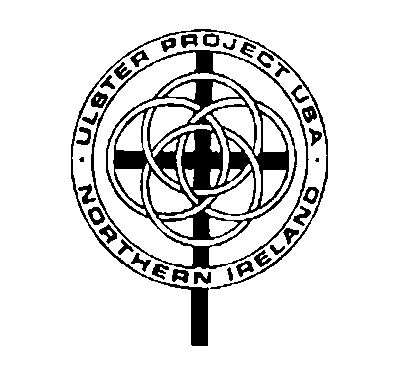 Meeting Agenda Area  ProjectFebruary 12, 2018Opening prayerAttendance sheet- please sign inLast meeting MinutesTreasurer’s report-  SylviaCorrespondence –Sylvia, Shirley (Auction)Committee Reports:Host teens–Status?  Start collecting applicationsAuctionCalendar Activities Committee/Community ServiceOld businessScholarship- committee- need results by Feb 28.  TOD- Michelle MayAuction planning- Sign up geniusAuctioneer- Dave Keenan New BusinessParent/teen host information meeting Sunday 4:30 PM Feb. 25 2217 W. State Street M3Channel 11 Alliance High School Tuesday 1:00 Feb. 27       Adjournment-	Next meeting- March 3- Basket making, March 9- Set up, March 10 Auction  No General Meeting in March  Next- April 9